泉州师范学院教职工2018新春优惠活动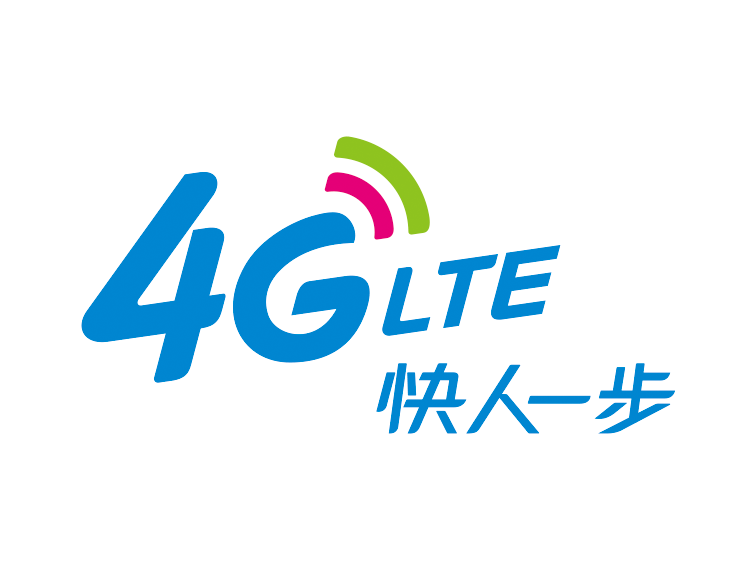 中国移动通信集团福建有限公司丰泽分公司二零一八年一月教职工2018新春优惠活动泉州师范学院是我司长期以来的重要客户，基于与贵单位长期合作的诚意，我司为贵单位定制教师年底内部优惠活动，具体如下：活动一、有车贵族新视界——集团客户智慧视镜免费送活动说明：集团客户号码保底消费68元/月，保底24个月，获赠“三重大礼”！1、获赠价值800元的4G车载后视镜1部（行车记录仪+导航+电子狗+无线路由器+微信助手+实时视频+一键接人+行车轨迹+实时定位）；
2、获赠12G后视镜流量（1G/月，共计赠送1年设备流量)；
3、获赠内存1张（8G高速内存卡）；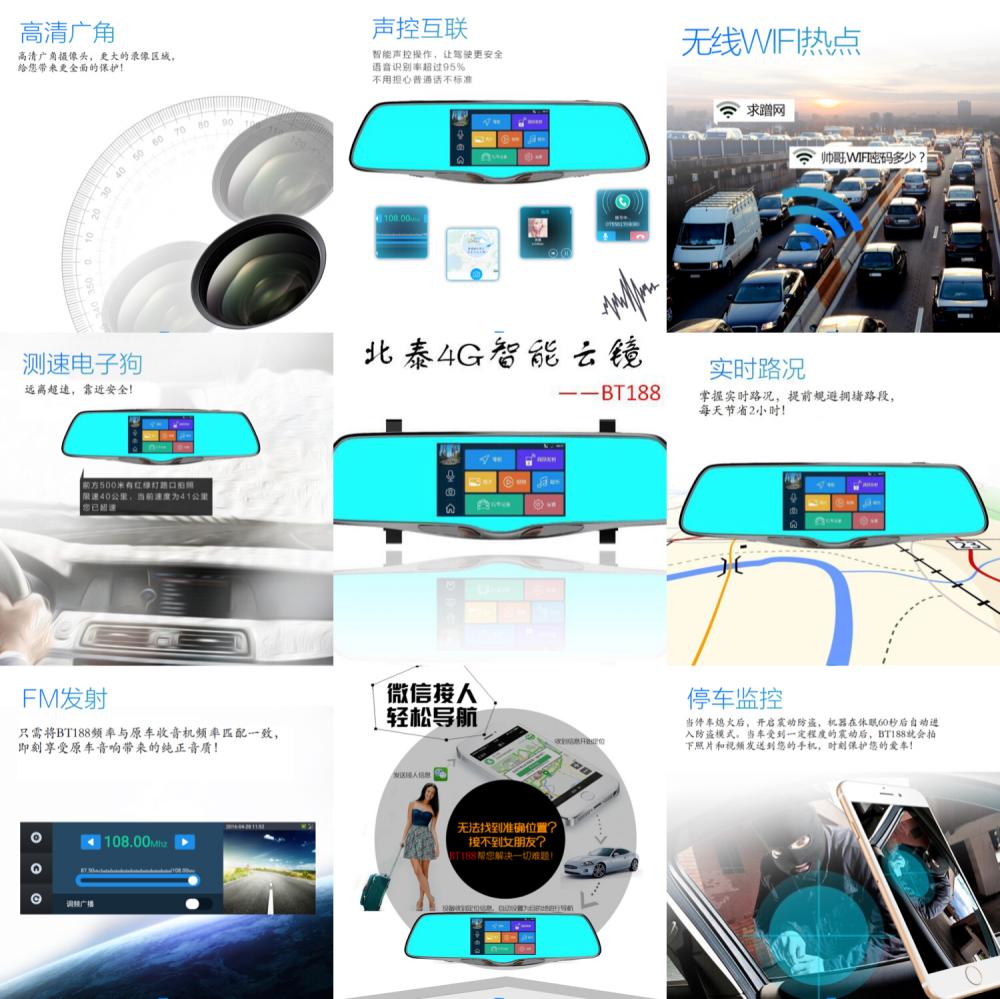 活动二、新装宽带，邀你体验——集团客户专属特权活动说明：集团客户当前套餐为新飞享38、58、88套餐用户且当前未办理宽带电视业务，可免费体验半年。需自费宽带电视安装调测费78元。半年到期后可继续使用，费用如下：新飞享38套餐：仅需41元/月，即享50M带宽+互联网电视新飞享58/88套餐：仅需31元/月，即享50M带宽+互联网电视活动三、团购宽带，感恩四重礼——集团客户多款宽带套餐随心选活动说明：集团客户参与宽带团购活动，立享互联网电视、和目智能摄像头、3个月“7天云储存”包，更有高额话费送不停！活动四、加足流量，欢度新年——集团客户多款惠享流量包随心换活动说明：集团客户参与流量团购，以团购价购买流量季度包、半年包和年包享低至2折。活动五、关爱儿童，增进亲子感情——集团客户家属倍关怀活动说明：集团客户移动号码统付一个新入网号码、使用4G儿童手表，并承诺合约期24个月内主号及新入网号码均办理18及以上统一套餐合约、保底消费，即可获赠4G儿童手表一部。活动六、新春购机送话费——集团客户专属购机节活动说明：集团客户号码承诺合约期24个月内办理58及以上统一套餐合约、保底消费，即可获赠保底金额的十倍话费。购机即享员工内部优惠，具体机型及价格可询问客户经理。办理方式说明：活动对象为学校教职工及家属；活动有效期为3月31日；2、 需要办理的教师及家属可直接扫码或添加微信号15980061588后告知办理号码+办理业务+学校名称进行报名即可；3、我司将会在1月23日（周二）中午11点-下午5点到特教楼教工食堂统一给老师进行办理，老师只需要本人带上机主的身份证原件即可；4、如有问题可以咨询专属客户经理：林珊      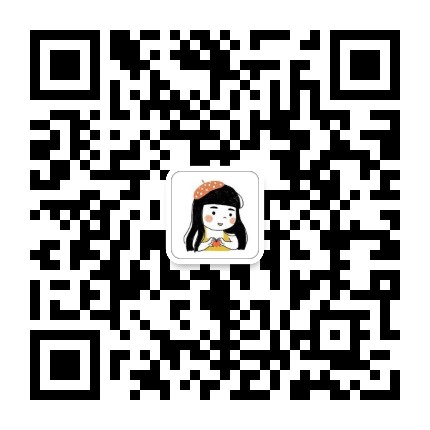 电话联系方式：15980061588微信联系方式：159800615884G基本套餐套餐内流量套餐内分钟数带宽赠送
话费(元）赠送
月份（月）合约期小区限制赠送
机顶盒新飞享38套餐100M国内+1.5G省内100分钟国内打国内分钟数+200分钟本地打国内50M4162年不限小区赠送互联网电视的机顶盒免费用新飞享58套餐500M国内+1G省内100分钟国内打国内分钟数+300分钟本地打国内50M3162年不限小区赠送互联网电视的机顶盒免费用新飞享88套餐500M国内+4.5G省内300分钟国内打国内分钟数+900分钟本地打国内50M3162年不限小区赠送互联网电视的机顶盒免费用办理套餐  套餐内流量套餐内分钟数一重礼
（宽带+电视）  二重礼
（话费赠送） 三重礼
（可选）  四重礼
（可选）  折后实收  和家庭79套餐500M国内
+1G省内100分钟国内打国内分钟数+200分钟本地打国内100M 宽带+
价值360元的
互联网电视  20元×12个月  价值160元的
和目产品 价值36元的7天云存储套餐3个月  首年59  和家庭99套餐1G国内
+2G省内100分钟国内打国内分钟数+300分钟本地打国内100M 宽带+
价值360元的
互联网电视  20元×12个月  价值160元的
和目产品 价值36元的7天云存储套餐3个月  首年79  和家庭139套餐1G国内
+4G省内220分钟国内打国内+980分钟本地打国内100M 宽带+
价值360元的
互联网电视  30元×24个月  价值160元的
和目产品 价值36元的7天云存储套餐3个月  109任我用138套餐
（全市流量不限量）  1G国内全国500分钟21元（100M+电视）21元×24个月  价值160元的
和目产品 价值36元的7天云存储套餐3个月  138188全家统套餐
（全省流量不限量）  2G国内全国1200分钟100M+电视20元×24个月  价值160元的
和目产品 价值36元的7天云存储套餐3个月  1684G飞享388套餐
（全国流量不限量）  全国不限量全国2000分钟11元（100M+电视）101元×24个月  价值160元的
和目产品 价值36元的7天云存储套餐3个月  298活动档次    含国内流量优惠赠送标准价（元）团购价（元）     季度包6G每月2G21040季度包9G每月3G30060季度包18G每月6G540100半年包12G每月2G42080半年包18G每月3G600120半年包36G每月6G1080200年包24G每月2G840160年包36G每月3G1200240年包72G每月6G2160400主号及子号套餐要求主号保底子号保底合约期赠送4G儿童手表一部18及以上统一套餐
（含超级流量王及任我系列套餐）  40元/月18元/月24个月价值660元